УКРАЇНАЖИТОМИРСЬКА ОБЛАСТЬНОВОГРАД-ВОЛИНСЬКА МІСЬКА РАДАРІШЕННЯсорок третя сесія                                                                          сьомого скликаннявід 04.06.2020    № 961      Керуючись пунктом 22 частини 1 статті 26, частиною другою статті 42 Закону України «Про місцеве самоврядування в Україні», враховуючи рішення міської ради від 27.02.2020 №864 «Про дострокове припинення повноважень Новоград-Волинського міського голови Весельського В.Л.», з метою забезпечення повноцінного, якісного, безпечного харчування дітей у закладах освіти Новоград-Волинської міської об’єднаної територіальної громади, постачання безпечних та якісних продуктів харчування та сировини, міська рада ВИРІШИЛА: 1.  Затвердити Програму «Безпечне та якісне харчування дітей у закладах освіти Новоград-Волинської міської об’єднаної територіальної громади на     2020-2023 роки» (додається). 2. Управлінню освіти і науки міської ради (Ващук Т.В.) щорічно  у грудні місяці  інформувати  міську раду про хід виконання Програми «Безпечне та якісне харчування дітей у закладах освіти Новоград-Волинської міської об’єднаної територіальної громади на     2020-2023 роки»  ( далі – Програма). 3. Фінансовому управлінню міської ради (Ящук І.К.) здійснювати фінансування Програми в  межах коштів, передбачених міським бюджетом на відповідний рік.4. Контроль за виконанням цього рішення покласти на постійну комісію міської ради з питань соціальної політики, охорони здоров’я, освіти, культури та спорту  (Федорчук В.Г.), заступника міського голови  Гвозденко О.В.  Секретар міської ради                                                                     О.А. Пономаренко                                                                                                                                                                                 Додаток                                                                                                              до рішення міської ради 	від  04.06.2020   № 961Програма«Безпечне та якісне харчування дітей у закладах освіти Новоград-Волинської  міської об’єднаної територіальної громади на 2020-2023 роки» ЗАГАЛЬНА ХАРАКТЕРИСТИКА Визначення проблеми, на розв'язання якої спрямована ПрограмаНа сучасному етапі однією з найважливіших передумов збереження та зміцнення здоров’я підростаючого покоління, запобігання виникненню групових спалахів інфекційних хвороб та харчових отруєнь є достатнє забезпечення якісними харчовими продуктами та організація належних і безпечних умов харчування дітей в організованих колективах. На сьогоднішній день, стан здоров’я дітей як в Україні, так і в громадах викликає стурбованість. Упродовж останніх років зберігається тенденція до його погіршення, яка обумовлена впливом різних негативних факторів соціально-економічного, екологічного, психоемоційного характеру та порушенними в організації харчування дітей. Як наслідок, кожна десята дитина в Україні має патологію шлунково-кишкового тракту.            Окрім того аналіз спалахів гострих кишкових інфекцій та харчових отруєнь свідчить про те, що в Україні так і в області щороку реєструються спалахи в організованих дитячих колективах.У 2019 році було зареєстровано в Житомирській області захворювання 12 дітей на гострий гастроентерит серед учнів ЗОШ №28 м.Житомира.  У попередні роки спалахи ГКІ реєструвалися в закладах освіти Коростенського, Коростишівського, Ємільчинського, Житомирського, Овруцького, Черняхівського районів та в місті Житомирі.  Всього зареєстровано в закладах освіти області 10 таких випадків, при яких захворіло 123 дитини.           Основними причинами виникнення спалахів гострих кишкових інфекцій були порушення санітарно-гігієнічного та протиепідемічного режимів у закладах, недотримання правил особистої гігієни працівниками, порушення поточності виробничих процесів, організації питного режиму для дітей, термінів та умов зберігання швидкопсувних продуктів, відсутність відповідної документації на продовольчу сировину, що свідчить про недостатній контроль з боку відповідальних за організацію харчування та за дотриманням вимог санітарного законодавства на харчоблоках закладів та постачальників продуктів. Виконання фізіологічних норм харчування дітей у відповідності з Постановою Кабінету Міністрів України від 22.11.2004р. №1591  в закладах загальної середньої освіти  м.Новограда – Волинського за 2019 рік  становить  в межах 81%, в закладах дошкільної освіти  -  85%. З метою оцінки структури і якості харчування дітей, безпечності харчових продуктів у закладах освіти  міста Новограда-Волинського  за  2019 рік  було досліджено 19  готових страв за мікробіологічними показниками, 4 – на контроль якості термообробки, відхилень не виявлено, 19 проб на калорійність, із них з відхиленнями 7  (36,8%),   досліджено 190 гігієнічних змивів з об’єктів зовнішнього середовища, виявлено позитивних знахідок -12 (6,3%). Переважна кількість відхилень виявлялась в закладах загальної середньої освіти, послуги з харчування яких забезпечують суб’єкти господарювання. Виявлені за результатами лабораторних досліджень відхилення від гігієнічних нормативів свідчать про порушення санітарно-гігієнічного, протиепідемічного режимів, технології приготування страв у закладах освіти та можуть стати причиною виникнення харчових отруєнь, групових інфекційних захворювань серед дітей. Викликає занепокоєння незадовільна якість питної води.  При проведенні лабораторних досліджень виявлялись відхилення як за мікробіологічними показниками, так і за  санітарно-хімічними ( перевищення  вмісту заліза, марганцю, загальної твердості), що може бути причиною ускладнення епідемічної ситуації, виникнення отруєнь дітей та погіршенням їх загального стану здоров’я.Аналіз проведеної у листопаді 2019 року паспортизації харчоблоків закладів освіти  м.Новограда-Волинського свідчить, що в них функціонує 21 харчоблок та 2 роздатки, в т.ч. 12 – у закладах дошкільної освіти (ЗДО), 9 харчоблоків та 2 роздатки – у закладах загальної середньої освіти (ЗЗСО)..     Гарячим харчуванням охоплено  6210 дітей,  у т.ч. 2272 дитини - у ЗДО, 3938 дітей – у ЗЗСО.   Учні  Майстрівської, Маковицької та Майстровільської  загальноосвітніх шкіл І ступенів  не забезпечені гарячим харчуванням  через відсутність харчоблоків, діти  пільгових категорій  отримують буфетну продукцію.  У ЗОШ №2 та №10 функціонують лише роздаткові, в цих закладах немає повноцінних харчоблоків, які б  відповідали гігієнічним вимогам за площею та набором приміщень. У  2019 році на харчоблоках  всіх ЗДО  за ініціативою управління освіти і науки Новоград-Волинської міської ради  залучені кошти державного бюджету, на яке закуплені та встановлені фільтри для додаткової очистки води.  Також потребують  встановлення систем додаткової очистки води харчоблоки ЗЗСО. В Майстрівській, Маковицькій та Майстровільській  загальноосвітніх школах І ступеню відсутні джерела водопостачання. Вода використовується із шахтних криниць приватних господарств. На 2020 рік управління освіти і науки Нвоград-Волинської міської ради заплановано проведення капітального ремонту з встановленням джерела питної води в Майстрівській ЗОШ.           Додаткового холодильного обладнання потребують  харчоблоки ДНЗ №9 та ЦРД «Дельфін» , ЗОШ №6 та ЗОШ №10,  розроблювальним обладнанням та інвентарем – 3  харчоблоки ДНЗ №№ 6, 13, 15 та  роздаткова ЗОШ №10. Потребують придбання чи заміни   технологічного обладнання харчоблоки  ДНЗ  №№4,6,8,13,14, ЦРД «Дельфін» та ЗОШ №№2,3.  Не створені запаси столового посуду, у використанні пошкоджений та фізично зношений кухонний інвентар, столові прибори, потребують часткової зміни кухонні меблі в ЗЗСО.Потребує добудови типового харчоблоку в ЗОШ №10 І-ІІІст., проведення капітального та поточних ремонтів харчоблоки ЗОШ №№2,3, 5,6,7,9, ліцеїв №1,4,11, заміни вентиляційної системи на харчоблоках в  ДНЗ №№1,4,5,13, та 5 ЗЗСО ( №№2,5,6,9,10)Збереження здоров'я дітей, відновлення їх життєвих сил шляхом організації якісного, повноцінного харчування є пріоритетом державної політики на сучасному етапі та вимагає посилення роботи з даного напрямку.Мета ПрограмиОсновною метою Програми є забезпечення повноцінного, якісного та збалансованого харчування дітей в закладах освіти, постачання безпечних та якісних продуктів харчування і сировини, залучення до постачання продуктів харчування сільськогосподарських виробників та переробних підприємств області.Для створення відповідних умов навчання та виховання дітей заклади  освіти повинні забезпечити  їх безпечним та якісним харчування. Заходи місцевої Програми «Безпечне та якісне харчування дітей» якраз і направлені на реалізацію даної мети.Обґрунтування шляхів і засобів розв'язання проблеми, строки та етапи виконання Програми.Досягнення поставленої мети буде здійснюватись шляхом покращення матеріально-технічної бази закладів освіти, забезпечення безперебійної роботи інженерних мереж, укомплектування харчоблоків достатньою кількістю холодильного та технологічного обладнання, кухонного та столового посуду, інвентарю, забезпечення безперебійної подачі питної води гарантованої якості, створення умов для дотримання правил особистої гігієни персоналом харчоблоків та дітьми, здійснення відомчого контролю, у тому числі і лабораторного за безпечністю та якістю сировини та продуктів   харчування, які використовуються для харчування дітей, посилення державного нагляду за дотриманням вимог діючих санітарних норм з дотримання протиепідемічного режиму на харчоблоках та буфетах закладів освіти, проведення лабораторних досліджень об’єктів санітарних заходів (питної води, готових страв на калорійність та мікробіологічне забруднення, змивів з навколишнього середовища та обладнання) у процесі здійснення планових та позапланових заходів державного нагляду, недопущення для харчування дітей сировини  або продуктів харчування сумнівної якості та небезпечних для здоров’я дітей.Завдання Програми та результативні показникиОсновними завданнями  є:покращення роботи мережі харчоблоків закладів освіти шляхом поліпшення їх матеріально-технічної бази, використання всіх наявних площ їх виробничих приміщень відповідно до виробничих процесів та переліку і обсягу страв, що готуються, забезпечення харчоблоків достатньою кількістю технологічного і холодильного обладнання, кухонного та столового посуду, інвентарю  тощо;впровадження сучасних новітніх технологій приготування страв, у тому числі за оновленими рецептурами тощо;удосконалення професійного рівня працівників харчоблоків закладів освіти з питань організації якісного та безпечного харчування дітей, гігієнічних знань, дотримання правил особистої гігієни, своєчасного проходження обов’язкового профілактичного огляду;дотримання вимог усіма учасниками торгів щодо обов’язкової державної реєстрації потужності та /або наявності експлуатаційного дозволу;забезпечення виконання  норм харчування дітей у різних  типах закладів відповідно до вимог чинного законодавства з урахуванням вікових особливостей та енергозатрат дітей;забезпечення дотримання санітарно-гігієнічних та протиепідемічних вимог у закладах освіти, де здійснюється харчування дітей;розроблення і погодження двотижневих перспективних меню та контроль за їх дотриманням з урахуванням вимог чинного законодавства;здійснення  лабораторних досліджень питної води, продовольчої сировини, харчових продуктів та готових страв у закладах для підтвердження їх  безпечності та якості.Очікувані результати виконання Програми:Виконання Програми дасть змогу:- забезпечити зміцнення здоров'я дітей, знизити рівень їх соматичної захворюваності, у т.ч. і хронічними хворобами, підвищити імунітет та рівень стресостійкості дітей;- забезпечити гармонійний фізичний та психологічний розвиток дітей;- забезпечити профілактику виникнення та розповсюдження гострих кишкових інфекцій та харчових отруєнь в закладах освіти Новоград-Волинської міської об’єднаної територіальної громади;- попередження можливості вживання неякісних продуктів та фальсифікатів в закладах освіти;- забезпечити дітей повноцінним збалансованим харчуванням.Напрямки діяльності та заходи програми «Безпечне та якісне харчування дітей Новоград-Волинської міської об’єднаної громади»на 2020 -2023рокиРесурсне забезпечення   програми «Безпечне та якісне харчування дітей у закладах освіти Новоград-Волинської міської об’єднаної територіальної громади» Фінансування Програми здійснюється за рахунок коштів міського бюджету та інших коштів, не заборонених чинним законодавством та коштів інших бюджетів, передбачених на відповідний бюджетний рік.Система управління та контролю за ходом виконання ПрограмиКоординація та контроль виконання заходів Програми покладається на  управління освіти і науки Новоград-Волинської міської ради , Новоград – Волинське районне управління Головного  управління Держпродспоживслужби в Житомирській області.Секретар міської ради                                                                   О.А. ПономаренкоПро затвердження Програми «Безпечне та якісне харчування дітей у закладах освіти Новоград-Волинської міської об’єднаної територіальної громади на 2020-2023 роки»  1.ІніціаторрозробленняпрограмиНовоград-Волинське управління Головного управління Держпродспоживслужби в Житомирській області2.Підстава до розробки ПрограмиЗакони України “Про місцеве самоврядування в Україні”, “Про освіту”, “Про дошкільну освіту”, “Про охорону дитинства”, “Про державну соціальну допомогу малозабезпеченим сім'ям”, “Про внесення змін до деяких законодавчих актів України” від 24 грудня 2015 року № 911-VIII, накази Міністерства охорони здоров'я України, Міністерства освіти і науки України від 01 червня 2005 року № 242/329 “Про затвердження Порядку організації харчування дітей у навчальних та оздоровчих закладах”, зареєстрований в Міністерстві юстиції України 15 червня 2005 року за № 661/10941, Міністерства освіти і науки України від 21 листопада 2002 року № 667 “Про затвердження Порядку встановлення плати для батьків за перебування дітей у державних і комунальних дошкільних та інтернатних навчальних закладах”, зареєстрованого в Міністерстві юстиції України 06 грудня 2002 року за № 953/7241, обласна програма «Дітям Житомирщини – безпечне харчування»3.Розробник програмиНовоград – Волинське районне управління Головного управління Держпродспоживслужби в Житомирській області4.Співрозробники програмиУправління освіти і науки Новоград-Волинської міської ради5.Відповідальний виконавець програмиУправління освіти і науки Новоград-Волинської міської ради, керівники закладів освіти, оператори ринку, які надають послуги з організації харчування в ЗЗСО, Новоград – Волинське районне управління Головного управління Держпродспоживслужби в Житомирській області6.Учасники програмиУправління освіти і науки Новоград-Волинської міської ради, керівники закладів освіти, оператори ринку, які надають послуги з організації харчування в ЗЗСО, Новоград– Волинське районне управління Головного управління Держпродспоживслужби в Житомирській області, КП Новоград-Волинської міської ради «ВУВКГ», міська рада, 7.Терміни реалізації програми2020- 2023 роки8.Загальний обсяг фінансових ресурсів, необхідних для реалізаціїФінансування Програми здійснюється за рахунок коштів міського бюджету, інших коштів, не заборонених чинним законодавством та коштів інших бюджетів, передбачених на відповідний бюджетний рік9.Основні джерела фінансування програмиБюджет Новоград-Волинської міської об’єднаної територіальної громади та інші бюджети, кошти не заборонені чинним законодавством№Назва напряму діяльності (пріоритетні завдання)Перелік заходів програмиТермін виконан-ня заходуВиконавціДжерела фінансуванняОрієнтовні обсяги фінансування, тис.грн.Очікуванийрезультат№Назва напряму діяльності (пріоритетні завдання)Перелік заходів програмиТермін виконан-ня заходуВиконавціДжерела фінансування2020-2023 р.Очікуванийрезультат1.Організаційна робота щодо створення умов для забезпечення повноцінного, якісного та безпечного харчування дітей у закладах освіти1) Організація та проведення міських нарад, семінарів та тренінгів з питань організації харчування дітей,  дотримання вимог діючих санітарних норм  та правил на харчоблоках закладів освіти,  поширення новітнього досвіду роботи у сфері харчування дітей2020-2023Новоград – Волинське районне управління Головного Управління Держпродспоживслужби в Житомирській області,Управління освіти і науки Новоград-Волинської міської радиВкладання коштів не потребуєОтримання персоналом знань щодо організації та забезпечення дітей у закладах освіти безпечним та якісним харчуванням1.Організаційна робота щодо створення умов для забезпечення повноцінного, якісного та безпечного харчування дітей у закладах освіти2) Забезпечення ефективної міжвідомчої взаємодії з питань безпечності харчування у закладах освіти2020 -2023Новоград – Волинське районне управління Головного Управління Держпродспоживслужби в Житомирській області,Управління освіти і науки Новоград-Волинської міської ради,Новоград-Волинська міська радаВкладання коштів не потребуєЗабезпечення дітей безпечним та якісним харчуванням1.Організаційна робота щодо створення умов для забезпечення повноцінного, якісного та безпечного харчування дітей у закладах освіти3) Забезпечення проведення аналізу організації харчування дітей у закладах освіти, у тому числі виконання натуральних норм харчування2020-2023Новоград – Волинське районне управління Головного Управління Держпродспоживслужби в Житомирській області,управління освіти і науки Новоград-Волинської міської радиВкладання коштів не потребуєПокращення якості харчування дітей1.Організаційна робота щодо створення умов для забезпечення повноцінного, якісного та безпечного харчування дітей у закладах освіти4) впровадження системи аналізу небезпечних факторів та контролю у критичних точках (НАССР) на харчоблоках закладів освіти    2020Управління освіти і науки Новоград-Волинської міської ради , керівники закладів освіти, оператори ринку, які здійснюють харчування дітей,Новоград – Волинське районне управління Головного Управління Держпродспоживслужби в Житомирській областіМісцевий бюджет В межах наявного фінансового ресурсуЗдійснення безпечного та якісного харчування дітей5) вжиття у повному обсязі заходів щодо профілактики виникнення гострих кишкових інфекцій та харчових отруєнь в закладах освіти- забезпечення в достатній кількості миючими, дезінфікуючими засобами;- створення запасу столового посуду та приборів, своєчасна заміна пошкодженого посуду та інвентарю;-забезпеченість персоналу  харчоблоків достатньою кількістю спецодягу відповідо до санітарного законодавства; -проведення дератизаційних заходів2020-2023Управління освіти і науки Новоград-Волинської міської ради, керівники закладів, оператори ринку, які здійснюють харчування дітей,Новоград – Волинське районне управління Головного Управління Держпродспоживслужби в Житомирській області, Місцевий бюджетВ межах наявного фінансового ресурсуПрофілактика виникнення епідускладнень у закладах освіти 6) забезпечення розгляду, у разі потреби, на засіданнях комісій з питань техногенно-екологічної безпеки та надзвичайних ситуацій питань забезпечення належного харчування у закладах освіти та недопущення випадків гострих кишкових  інфекцій  та харчових отруєнь серед дітей2020-2023Управління освіти і науки Новоград-Волинської міської ради, комісії міської ради ТЕБ і НСкерівники закладів освіти, Новоград – Волинське районне управління Головного Управління Держпродспоживслужби в Житомирській області Місцевий бюджетОрієновані обсяги фінансуванняПрофілактика виникнення епідускладнень в закладах освіти, забезпечення  дітей якісним та безпечним харчуванням7)  при проведенні тендерних закупівель  для закладів освіти враховуючи вимоги щодо якості та безпеки харчових продуктів2020-2023Управління освіти і науки Новоград-Волинської міської радикерівники закладів освіти, Новоград – Волинське районне управління Головного Управління Держпродспоживслужби в Житомирській областіВкладання коштів не потребуєЗабезпечення дітей якісним та безпечним харчуванням2.Створення необхідних умов, передбачених чиним законодавством, для організації повноцінного і якісного харчування дітей у закладах освіти1) приведення у відповідність до вимог чинного законодавства матеріально - технічного забезпечення приміщень харчоблоків закладів освіти ( проведення капітальних та поточних ремонтів)2020 -2023Управління освіти і науки Новоград-Волинської міськоїради,керівники закладів освіти, оператори ринку, які здійснюють харчування дітейМісцевий бюджет, обласний бюджет У межах наявного фінансового ресурсу та відповідно    до проектно-кошторисних документаційСтворення необхідних умов для забезпечення дітей якісним та безпечним харчуванням2.Створення необхідних умов, передбачених чиним законодавством, для організації повноцінного і якісного харчування дітей у закладах освіти2) забезпечення усіх харчоблоків закладів освіти централізованими або локальними мережами питного водопостачання з подачею якісної води до всіх виробничих та підсобних приміщень 2020Управління освіти і науки Новоград-Волинської міської ради,керівники закладів освіти, оператори ринку, які здійснюють харчування дітейМісцевий бюджетУ межах наявного фінансового ресурсуСтворення умов для забезпечення закладів питною водою гарантованої якості2.Створення необхідних умов, передбачених чиним законодавством, для організації повноцінного і якісного харчування дітей у закладах освіти(встановлення систем доочистки води в ЗЗСО міста, облаштування джерела питної води в Майстрівській ЗОШ)2.Створення необхідних умов, передбачених чиним законодавством, для організації повноцінного і якісного харчування дітей у закладах освіти3) забезпечення безперебійної подачі холодної та гарячої проточної води на харчоблоки закладів; передбачити резервні джерела гарячого водопостачання2020-2023Управління освіти і науки Новоград-Волинської міської  ради,керівники закладів освіти, оператори ринку, які здійснюють харчування дітей КП Нвоград-Волинської міської ради «ВУВКГ»Місцевий бюджетУ межах наявного фінансового ресурсу на відповідний рікСтворення необхідних умов для безпечного та якісного харчування дітей2.Створення необхідних умов, передбачених чиним законодавством, для організації повноцінного і якісного харчування дітей у закладах освіти4) створення умов для дотримання правил особистої гігієни персоналом харчоблоків2020-2023управління освіти і науки Новоград-Волинської міської ради, керівники закладів освіти, оператори ринку, які здійснюють харчування дітейМісцевий бюджетУ межах наявного фінансового ресурсуПрофілактика виникнення групових захворювань на гострі кишкові інфекції та харчові отруєння5) забезпечення харчоблоків закладів освіти достатньою кількістю холодильного та технологічного обладнання, кухонного та столового посуду, інвентарю2020-2023Управління освіти і науки Новоград-Волинської міської ради,керівники закладів освіти, оператори ринку, які здійснюють харчування дітейМісцевий бюджетУ межах наявного фінансового ресурсуСтворення необхідних умов для безпечного та якісного харчування та профілактика виникнення епідускладнень серед дітей6) обладнання обідніх залів закладів освіти необхідною кількістю посадкових місць, меблями відповідно до вікових груп; створити умови для дотримання дітьми правил особистої гігієни2020-2023Управління освіти і науки Новоград-Волинської міської  ради,керівники закладів освіти, оператори ринку, які здійснюють харчування дітейМісцевий бюджет У межах наявного фінансового ресурсуПрофілактика виникнення інфекційних, неінфекційних захворювань дітей7) приведення у відповідність до вимог чинного законодавства матеріально-технічний стан буфетів закладів загальної середньої освіти та буфетних приміщень закладів дошкільної освіти, забезпечувати їх достатньою кількістю технологічного, холодильного обладнання, посуду та інвентарю2020-2023Управління освіти і науки Новоград-Волинської міської ради, керівники закладів освіти, оператори ринку, які здійснюють харчування дітейМісцевий бюджетУ межах наявного фінансового ресурсуСтворення необхідних умов для безпечного та якісного харчування та профілактика виникнення епідускладнень серед дітей8)  заміна вентиляційних систем в ЗДО і ЗЗСО міста2020-2023Управління освіти і науки Новоград-Волинської міської ради, керівники закладів освіти, оператори ринку, які здійснюють харчування дітейМісцевий бюджетУ межах наявного фінансового ресурсуСтворення необхідних умов для безпечного та якісного харчування та профілактика виникнення епідускладнень серед дітей9) добудова типового харчоблоку в ЗОШ №10 І-ІІІ ступенів2023Управління освіти і науки Новоград-Волинської міської ради, керівник закладу освітиМісцевий бюджетУ межах наявного фінансового ресурсуСтворення необхідних умов для безпечного та якісного харчування та профілактика виникнення епідускладнень серед дітей10) здійснення  контролю за дотриманням у закладах освіти вимог чинного законодавства щодо створення належних умов для організації повноцінного та якісного харчування дітей, своєчасне вжиття заходів щодо усунення виявлених порушень2020-2023Новоград – Волинське районне управління Головного управління Держпродспоживслужби в Житомирській області,управління освіти і науки Новоград-Волинської міської ради, керівники закладів освіти, оператори ринку, які здійснюють харчування дітейВкладання коштів не потребуєПрофілактика виникнення інфекційних та неінфекційних захворювань дітей11) проведення моніторингу щодо стану організації якісного харчування дітей у освітніх закладах 2020-20231 раз у півріччяУправління освіти і науки Новоград-Волинської міської ради, Новоград – Волинське районне управління Головного управління Держпродспоживслужби в Житомирській області,Вкладання коштів не потребуєПрофілактика виникнення інфекційних та неінфекційних захворювань дітей3.Проведення комплексу заходів щодо забезпечення дітей в закладах освіти безпечним та якісним харчуванням1) проведення державної реєстрації потужностей операторів ринку, які здійснюють харчування дітей в закладах освіти2020-2023Керівники закладів освіти, оператори ринку, які здійснюють харчування дітейВкладання коштів не потребуєЗабезпечення  безпечного та якісного харчування3.Проведення комплексу заходів щодо забезпечення дітей в закладах освіти безпечним та якісним харчуванням2) укомплектування харчоблоків закладів освіти персоналом, який має відповідну профільну освіту; удосконалювати про-фесійний рівень осіб відповідальних за організацію харчування2020-2023Керівники закладів освіти, оператори ринку, які здійснюють харчування дітейМісцевий бюджетВ межах наявного бюджету та згідно угод з операторами ринкуЗабезпечення  безпечного та якісного харчування3.Проведення комплексу заходів щодо забезпечення дітей в закладах освіти безпечним та якісним харчуванням3) вивчення можливостей впровадження кейтерингових послуг в ЗЗСО міста2021-2022Керівники закладів освіти, оператори ринку, які здійснюють харчування дітейВкладання коштів не потребуєПокращення якості надання послуг з харчування в ЗЗСО3.Проведення комплексу заходів щодо забезпечення дітей в закладах освіти безпечним та якісним харчуванням4) впровадження в закладах освіти оновлених та  затверджених технологій приготування страв,  рецептурних збірників 2020-2023Керівники закладів освіти, оператори ринку, які здійснюють харчування дітейВкладання коштів не потребуєРозширення асортименту страв5) здійснення із залученням спеціалістів всіх причетних служб і відомств комісійні перевірки постачання харчових продуктів до закладів освіти з питання додержання ними вимог санітарного законодавства та законодавства у сфері безпечності та окремих показників якості харчових продуктів2020-2023Новоград-Волинська міська рада, управління освіти і науки Новоград-Волинської міської ради,керівники закладів освіти, оператори ринку, які здійснюють харчування дітей, Новоград – Волинське районне управління Головного  управління Держпродспоживслужби в Житомирській областіВкладання коштів не потребуєЗабезпечення  безпечного та якісного харчування6) проведення освітнього процесу, оздоровчої кампанії, організацієї належного медичного обслуговування, повноцінного збалансованого харчування в закладах освіти7)запровадження харчування дітей продукцією органічного виробництва2020-20232021Новоград-Волинська міська об’єднана територіальна громада, , Управління освіти і науки Новоград-Волинської міської ради,керівники закладів освіти, оператори ринку, які здійснюють харчування дітей, Новоград – Волинське районне управління Головного  управління Держпродспоживслужби в Житомирській областіУправління освіти і науки Новоград-Волинської міської ради, керівники закладів освіти, оператори ринку, які здійснюють харчування дітей Місцевий бюджетМісцевий бюджетУ межах наявного фінансового ресурсуУ межах наявного фінансового ресурсуЗабезпечення  безпечного та якісного харчування дітейЗабезпечення  безпечного та якісного харчування4.Організація та здійснення лабораторного контролю в закладах освіти1) забезпечення проведення  відомчого лабораторного контролю сировини та питної води, які використовуються для харчування дітей за показниками безпеки2020-2023Управління освіти і науки Новоград-Волинської міської ради,керівники закладів освіти, оператори ринку, які здійснюють харчування дітей, Новоград – Волинське районне управління Головного  управління Держпродспоживслужби в Житомирській областіМісцевий бюджетУ межах наявного фінансового ресурсуЗабезпечення безпечного та якісного харчування та профілактика виникнення епідускладнень серед дітей4.Організація та здійснення лабораторного контролю в закладах освіти2) забезпечення проведення моніторингових лабораторних досліджень питної води, готових страв, гігієнічних змивів з об’єктів навколишнього середовища2020-2023Новоград – Волинське районне управління Головного  управління Держпродспоживслужби в Житомирській областіДержавний бюджет У межах фінансового ресурсуЗабезпечення безпечного та якісного харчування та профілактика виникнення епідускладнень серед дітей5.Підвищення рівня гігієнічних знань1) проведення занять з підвищення рівня гігієнічних знань працівників харчоблоків та відповідальних осіб за організацію харчування, вихованців, учнів, батьків закладів освіти2020-2023Керівники та педагогічні працівники закладів освіти,управління освіти і науки Новоград-Волинської міської ради, Новоград – Волинське районне управління Головного  управління Держпродспоживслужби в Житомирській областіВкладання коштів не потребуєПідвищення рівня гігієнічних знань персоналу, профілактика виникнення епідускладнень серед дітей5.Підвищення рівня гігієнічних знань2) проведення нарад з працівниками харчоблоків та відповідальними особами за організацію харчування дітей у закладах освіти щодо  профілактики виникнення групових захворювань на гострі кишкові інфекції  та харчові отруєння 2020-2023Керівники закладів освіти, управління освіти і науки Новоград-Волинської міської ради,оператори ринку, які здійснюють харчування дітей,Новоград – Волинське районне управління Головного  управління Держпродспоживслужби в Житомирській областіВкладання коштів не потребуєПідвищення рівня гігієнічних знань персоналу, профілактика виникнення епідускладнень серед дітей5.Підвищення рівня гігієнічних знань3) проведення роботи  щодо гігієнічного виховання дітей, дотримання правил особистої гігієни, популяризації здорового способу життя тощо2020-2023Управління освіти і науки Новоград-Волинської міської ради,керівники закладів освіти, Новоград – Волинське районне управління Головного  управління Держпродспоживслужби в Житомирській областіВкладання коштів не потребуєПідвищення рівня гігієнічних знань дітей, профілактика виникнення епідускладнень серед дітей5.Підвищення рівня гігієнічних знань4) здійснення моніторингу якості харчування (анкетування учнів та батьків) для покращення якості харчування2020-2023Управління освіти і науки Новоград-Волинської міської ради,керівники закладів освіти, оператори ринку, які здійснюють харчування дітейВкладання коштів не потребуєЗабезпечення безпечного та якісного харчування5.Підвищення рівня гігієнічних знань5) забезпечення  висвітлення в засобах масової інформації актуальних питань щодо організації безпечного та якісного харчування дітей в закладах освіти2020-2023Управління освіти і науки Новоград-Волинської міської ради,Новоград – Волинське районне управління Головного  управління Держпродспоживслужби в Житомирській області,керівники закладів освітиВкладання коштів не потребуєЗабезпечення безпечного та якісного харчування6.Забезпечення вимог безпечності та якості харчування, придбання обладнання для їдалень (харчоблоків) закладів освіти1) Забезпечення якісним безкоштовним гарячим харчуванням, якісною питною водою здобувачів освіти пільгових категорій(дітей з інвалідністю; дітей-сиріт; дітей позбавлених батьківського піклування; дітей із сімей, які отримують допомогу відповідно до Закону України «Про державну соціальну допомогу малозабезпеченим сімя’м»; дітей з особливими освітніми потребами, які навчаються в інклюзивних класах; дітей батьки яких мають статус учасника бойових дій Антитерористичної  операції - АТО, операції об’єднаних сил-ООС або загинули під час виконання службових обов’язків в зоні АТО і ООС; дітей, які є внутрішньо переміщеними особами із зони АТО, ООС та Автономної Республіки Крим), приведення його у відповідність до затверджених норм харчування2020-2023Новоград-Волинська міська рада, виконавчий комітет міської ради, управління освіти і науки Новоград-Волинської міської радиМісцевий бюджетУ межах  наявного фінансового ресурсуЗабезпечення безкоштовним гарячим харчуванням 100 % школярів пільгових категорій відповідно до фізіологічних норм.6.Забезпечення вимог безпечності та якості харчування, придбання обладнання для їдалень (харчоблоків) закладів освіти2)Забезпечення якісним харчуванням та якісною питною водою дітей у закладах дошкільної освіти2020-2023Новоград-Волинська міська рада, виконавчий комітет міської ради, управління освіти і науки Новоград-Волинської міської ради,Місцевий бюджетУ межах  наявного фінансового ресурсуПокращення якості організації харчування дітей у закладах дошкільної освіти6.Забезпечення вимог безпечності та якості харчування, придбання обладнання для їдалень (харчоблоків) закладів освіти3) Ремонт та придбання обладнання для їдалень (харчоблоків) закладів загальної середньої освіти2020-2023Керівники ЗЗСО, оператори ринку, які  надають послуги з організації харчування дітейМісцевий бюджетУ межах наявного фінансового ресурсу та відповідно до укладених договорів з операторами ринкуЗабезпечення належних санітарно-гігієнічних умов їдалень (харчоблоків), поліпшення їх матеріально- технічної бази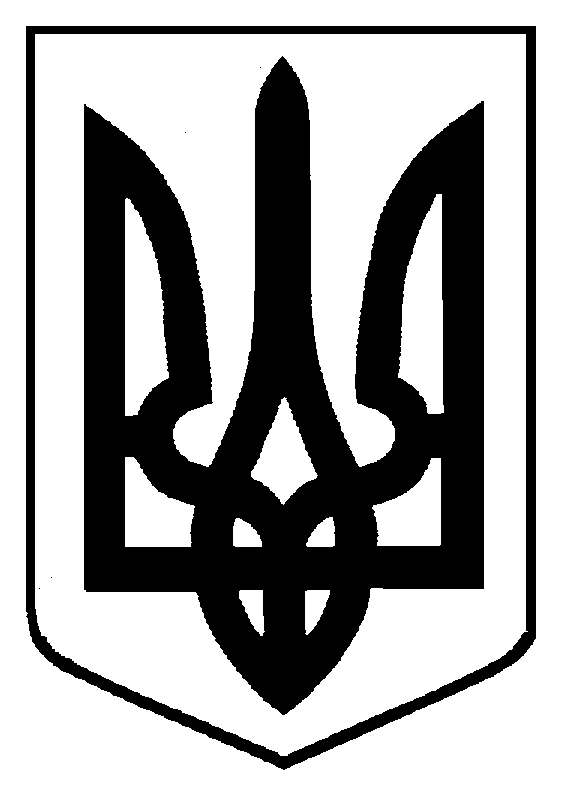 